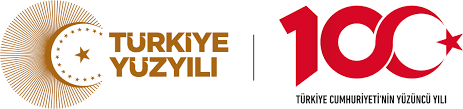 EK 12T.C.KONYA TEKNİK ÜNİVERSİTESİSAĞLIK,KÜLTÜR VE SPOR DAİRESİ BAŞKANLIĞI…………………………………………… TOPLULUĞUSPONSORLUK SÖZLEŞMESİ……………………………………… Topluluğumuz tarafından düzenlenecek olan ……………………………. etkinliğinde topluluğumuza…………………………………………… yardımı yapılması karşılığında…………………………………………………………………………. firmasının ticari satış faaliyetleri hariç……………………………………………………………. İstekleri doğrultusunda karşılıklı anlaşmaya varılmıştır.Bilgilerinize arz ederim.Topluluk Başkanı                        Yetkili Firma                                    Akademik Danışman      